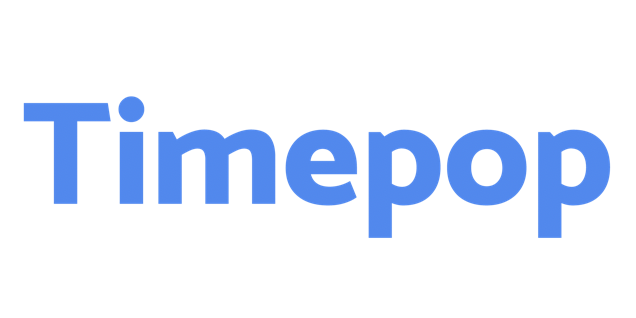 Timepop 时现 Timepop 时现是一款基于未来的移动社交软件，取代行事历并提供一个先进的分享解决方案。听起来很疯狂对吧? 你想象一个可以向上滑动看向未来的时光轴，上面有自己及朋友未来的想法和计划(demo at www.timepop.app)，在一年的研发设计后我们成功把概念付诸实现，共享未来。我们有国际级的团队，有迈向全球的野心及基因，产品九月上线美国十二月登陆上海，背靠国际风投SOSV，你准备好跟我们一起链接未来了嘛! 官方网站: https://www.timepop.app 职位名称:
iOS + React Native 实习生 职位描述: 基于 Obj-C, Swift, React Native 开发应用、模组化、优化等工作 如水一般流畅的交互，高效的画面导航 独立完成 UI 组件开发良好的图片及影片观赏体验，掌握预加载、换幕、缓存等优化 熟悉图片及影片录制及压缩处理，开发滤镜、贴图等画面艺术 懂得前沿科技调用 Apollo Client 存取图像式数据库 GraphQL 照实完成设计师的设计 任职要求: 扎实的 Obj-C, Swfit 基础，精通多线程与内存管理 熟练掌握 JSX 及 JS，ES7，babel 计算机本科或硕士 至少一年的 iOS 经历至少半年的 React Native 开发经历 精通 CocoaTouch 的 UI、JSON 解析、iOS 时间机制等，独立完成开发任务 熟悉原生及React Native桥接至少做过一款 APP 上线 干净的代码风格，高可用性，及模组化 加分项: 有GraphQL 及 Apollo 客户端经验者优先有小程序及第三方社交插件者优先 最好有行为数据埋点经验 熟悉 Scrum 及成长黑客 语言需求:• 中英皆可 相关信息: 包三餐，早午晚餐一起用美食 地点好: 上海市内静安寺地铁站交通方便工时: 9-6pm 开始日期: 即刻上工 工资: 4000-8000/月 跟大牛一起共事，从硅谷、中国、台湾、芝加哥、欧洲来的伙伴 办公地点在加速器，接触创业资源高速成长，办公空间大还有阳台 全球化的团队，良好的氛围，疼员工的老板 申请资讯: • 牛人发你的简历到admin@timepop.app 收到您的简历后，会快速与您联系! 我们会一起过过如何燃起 Timepop，链接我们的未来，开发出一款世界级的软件，如果你看着手机里的软件觉得千篇一律渴求创新，欢迎你加入我们，改变现状宽阔视野，未来见! 